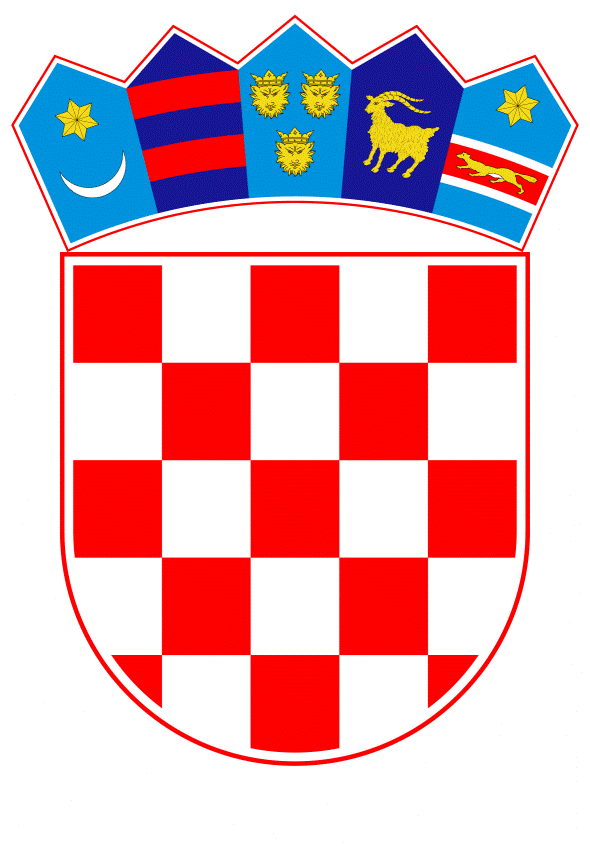 VLADA REPUBLIKE HRVATSKEZagreb, 30. prosinac 2020.______________________________________________________________________________________________________________________________________________________________________________________________________________________________PRIJEDLOGNa temelju članka 31. stavka 3. Zakona o Vladi Republike Hrvatske (Narodne novine, br. 150/11, 119/14 i 93/16 i 116/18), Vlada Republike Hrvatske je na sjednici održanoj _____________ 2020. donijela Z A K L J U Č A K 1. 	U cilju podržavanja Smjernica Antikorupcijskog izvješća Europske komisije iz veljače 2014., Vlada Republike Hrvatske prihvaća Antikorupcijski program za trgovačka društva u većinskom vlasništvu jedinica lokalne i područne (regionalne) samouprave za razdoblje od 2021. do 2022. godine (u daljnjem tekstu: Antikorupcijski program), u tekstu koji je Vladi Republike Hrvatske dostavilo Ministarstvo pravosuđa i uprave aktom, KLASA: 740-02/20-01/16, URBROJ: 514-07-03/4-20-02, od 16. prosinca 2020. i preporučuje trgovačkim društvima u većinskom vlasništvu jedinica lokalne i područne (regionalne) samouprave njegovu implementaciju.	2.  	Zadužuje se Ministarstvo pravosuđa i uprave da jedinicama lokalne i područne (regionalne) samouprave pruži potrebnu pomoć u implementaciji ciljeva i mjera Antikorupcijskog programa.	3. 	 Zadužuje se Ministarstvo pravosuđa i uprave da o ovom Zaključku izvijesti sva tijela uključena u implementaciju Antikorupcijskog programa te da Antikorupcijski program  objavi na svojoj mrežnoj stranici.Klasa: Urbroj: Zagreb,         PREDSJEDNIK
mr. sc. Andrej PlenkovićO B R A Z L O Ž E N J E Aktivnost donošenja Antikorupcijskog programa za trgovačka društva u vlasništvu JLP(R)S (dalje u tekstu: AKP) jedna je od planiranih aktivnosti s ciljem unaprjeđenja normativnog okvira borbe protiv korupcije u okviru Nacionalnog programa reformi za 2020. godinu. S obzirom da trgovačka društva u javnom vlasništvu, odnosno državnom vlasništvu i vlasništvu jedinica lokalne i područne (regionalne) samouprave (dalje u tekstu: JLP(R)S) upravljaju značajnim financijskim sredstvima te zapošljavaju velik broj ljudi, u njihovom djelovanju potencijalno postoje visoki korupcijski rizici. Upravo stoga, nužnost formiranja i jačanja politika i mehanizama prevencije korupcije u trgovačkim društvima u javnom vlasništvu istaknuta je kao prioritet u nacionalnim i međunarodnim dokumentima u području sprječavanja korupcije. Potreba jačanja antikorupcijskih aktivnosti u cilju jačanja integriteta, odgovornosti i transparentnosti na razini trgovačkih društava u vlasništvu države, ali i trgovačkih društava u kojima JLP(R)S imaju vlasničke udjele, su dio prioriteta Strategije suzbijanja korupcije za razdoblje od 2015. do 2020. godine.U okviru provedbe Akcijskog plana za 2017. i 2018. godinu uz Strategiju suzbijanja korupcije za razdoblje od 2015. do 2020. godine, u svibnju 2019. Vlada Republike Hrvatske donijela je Antikorupcijski program za trgovačka društva u većinskom državnom vlasništvu za razdoblje 2019. - 2020. Navedeno je nastavak dobrih praksi i antikorupcijskih standarda u upravljanju imovinom države postignutih provedbom Antikorupcijskog programa 2010. - 2012., koji je ujedno bio sastavni dio revidiranog Akcijskog plana uz Strategiju suzbijanja korupcije iz 2008. godine („Narodne novine“, br. 75/08). Donošenjem AKP-a preporuča se njegova implementacija u trgovačkim društvima u vlasništvu JLP(R)S-a. AKP ima za cilj jačati učinkovitost, integritet, odgovornost i transparentnost u radu trgovačkih društava, a promovira dodatni doprinos unaprjeđenju poslovanja pored poštivanja nacionalnih zakonskih regulacija pojedinog područja. Ciljevi, mjere i smjernice Programa djelomično su formulirani sukladno prepoznatim korupcijskim rizicima Strategije suzbijanja korupcije suzbijanja korupcije za razdoblje od 2015. do 2020. godine te predstavljaju temelj za izradu internih akcijskih planova pojedinih trgovačkih društava, koji će odrediti konkretne aktivnosti za postizanje postavljenih ciljeva.  Predlagatelj:Ministarstvo pravosuđa i upravePredmet:Prijedlog zaključka o prihvaćanju Antikorupcijskog programa za trgovačka društva u većinskom vlasništvu jedinica lokalne i područne (regionalne) samouprave za razdoblje od 2021. do 2022. godine